.Starts on main vocals (16 counts)S1: 1/2, Step, Anchor Step, 1/2, 1/2, Out Out In Cross.S2: Point, Behind 1/4 Step, Rock Step, Back, Sailor 1/2.*R*S3: & 1/4 Cross, 1/4 Sweep, Cross Side Behind, Behind & Cross, Unwind 1/2, Back.S4: Coaster Step, Step 1/2 Pivot, Step Lock Step, Step Lock Step, Step.Restarts on Walls 4 & 9Dance up to and including count 16 then Restart dance from the beginning :)Ready for the Good Life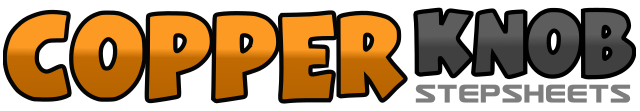 .......Count:32Wall:4Level:Intermediate.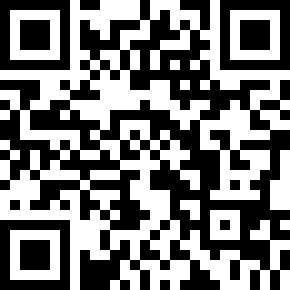 Choreographer:Neville Fitzgerald (UK) & Julie Harris (UK) - November 2014Neville Fitzgerald (UK) & Julie Harris (UK) - November 2014Neville Fitzgerald (UK) & Julie Harris (UK) - November 2014Neville Fitzgerald (UK) & Julie Harris (UK) - November 2014Neville Fitzgerald (UK) & Julie Harris (UK) - November 2014.Music:Ready for the Good Life - Paloma Faith : (iTunes)Ready for the Good Life - Paloma Faith : (iTunes)Ready for the Good Life - Paloma Faith : (iTunes)Ready for the Good Life - Paloma Faith : (iTunes)Ready for the Good Life - Paloma Faith : (iTunes)........1-2Make 1/2 turn Left stepping forward on Left,  step forward on Right. (6:00)3&4Step lock Left behind Right, rock forward on Right, step back on Left.5-6Make 1/2 turn to Right stepping forward on Right,  1/2 turn to Right stepping Left next to Right.7&Step Right out to Right side, step Left out to Left side.8&Step Right to centre, cross step Left over Right. (6:00)1Point Right to Right side.2&3Cross step Right behind Left, make 1/4 turn to Left stepping forward on Left, step forward on Right. (3:00)4-5Rock forward on Left, recover on Right.6Step back on Left.7&8Make 1/4 turn to Right cross stepping Right behind Left, step Left next to Right, 1/4 turn to Right stepping forward on Right.   (9:00)&1Step Left next to Right, make 1/4 turn to Right cross stepping Right over Left.    (12:00)2Make 1/4 turn to Left stepping forward on Left sweeping Right out & forward.   (9:00)3&4Cross step Right over Left, step Left to left side, cross step Right behind Left sweeping Left out & back.5&6Cross step Left behind Right, step Right to Right side, cross step Left over Right.7Unwind 1/2 turn to Right,	 (3:00)8Step back on Right.1&2Step back on Left, step Right next to Left, step forward on Left.3-4Step forward on Right, pivot 1/2 turn to Left.  (9:00)5&6Step Right forward to Right diagonal, lock Left behind Right, step Right forward to Right diagonal.&7&Step Left forward to Left diagonal, lock Right behind Left, step Left forward to Left diagonal.8Step straight forward on Right.